Feuille de travail du mardi 26 mai								CE1OrthographeApprends les mots  puis recopie-les sans les regarder. Corrige ensuite ton travail.un jeu – un jouet – toujours – jamais -magique………………………………………………………………………………………………………………………………………………………..Grammaire Lire le texte : «  Pas de chance ! »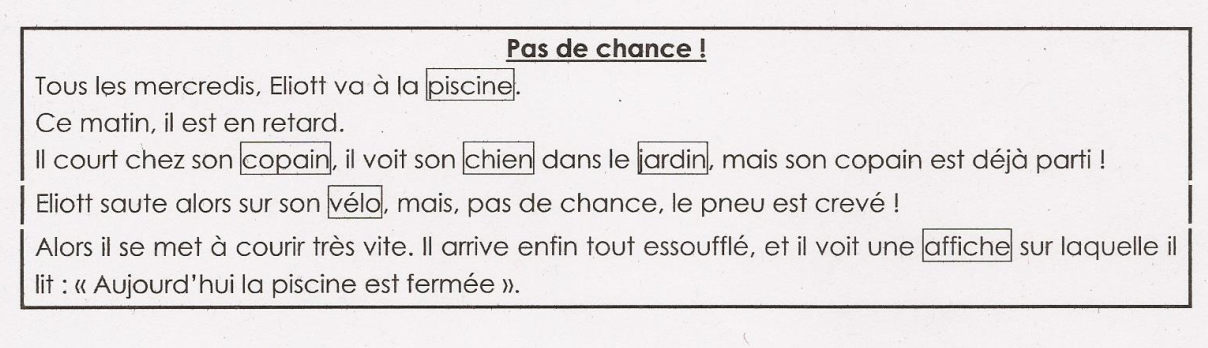 Sais-tu comment s’appellent les mots encadrés ?           ……………………………………………………………Que représentent ces mots ?Ex : 			affiche		C’est une chose.piscine		……………………………………………………copain		……………………………………………………chien		……………………………………………………animal		……………………………………………………vélo		……………………………………………………Lis la leçon de grammaire ( ce n’est pas nécessaire de l’imprimer, c’est une révision , la leçon sur le nom doit déjà être dans votre cahier de leçons de français)Fiche exercices (1 et 2)Grammaire/conjugaisonFiche de révisionsRéponds aux  consignes  11 et 12 à l’oral.Lecture fluide / séance 7AnglaisDialogues en Anglais – Ecouter les 2 premiers thèmes (l’école + visite chez Sally = 2mn45 d’écoute)https://www.youtube.com/watch?v=8irSFvoyLHQMots croisés : les mois de l’annéeAide : Tu pourras revoir les mois de l’année sur la fiche de révisions avant de commencer.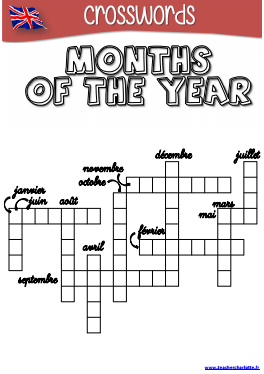 MathématiquesGéométrie : (site de l’école)Tu peux terminer ou faire le travail du 25 mai.Calcul mental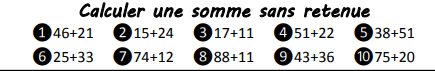 Bien lire la leçon « vers la multiplication » N° 2 , à coller dans le cahier de leçon de maths à la suite de celle de lundi.Fiche de travail : La multiplication – lignes/ colonnes